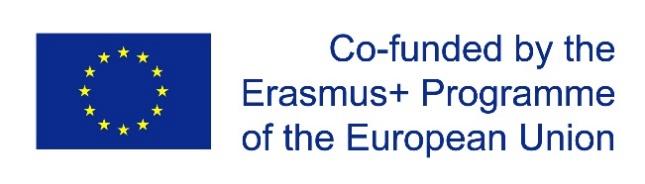 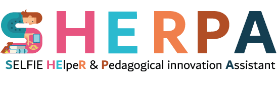 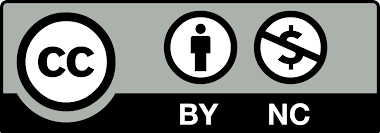 ACTION [   ]PRIORITYThe SELFIE Areas/Items we identified as requiring action GOALWhat do we want to achieve?(Check this aligns with Priority goal/s defined in Step 3)DESCRIPTION OF ACTIVITIES What needs to be done?ACTION [   ] continuedTIMEFRAME When will the activity be ran and completed?RESPONSIBILITYRESOURCESWhat do we need to have in order to run the activities?MONITORING AND EVALUATIONWhat tools and methods are to be used for monitoring and assessing progress towards achieving the goal/s of the action?SUCCESS CRITERIAHow will participants (students, teachers, school leaders) demonstrate that the goal set for this action has been achieved?